УКРАЇНАПАВЛОГРАДСЬКА   МІСЬКА  РАДАДНІПРОПЕТРОВСЬКОЇ  ОБЛАСТІ(___ сесія VІІІ скликання)ПРОЄКТ  РІШЕННЯвід 14.03.2023р.		               	                                   №________Про затвердження технічних документацій із землеустрою щодо встановлення (відновлення) меж земельних ділянок в натурі (на місцевості)та надання земельних ділянок у власність, користування  Керуючись п.34 ч.1 ст.26 Закону України "Про місцеве самоврядування в Україні", ст.ст.12,93,120,123,124,198 Земельного кодексу України, Законом України "Про оренду землі", Законом України "Про державну реєстрацію речових прав на нерухоме майно та їх обтяжень", Порядком встановлення розмірів орендної плати на земельні ділянки, розташовані на території м.Павлоград, затвердженого рішенням сесії Павлоградської міської ради  від 11.07.2017р.  №761-24/VII, рішенням 34 сесії  VII скликання від 13.02.2018р. №1062-34/VII "Про затвердження переліку назв вулиць, провулків, проїздів, проспектів, бульварів, площ у місті Павлоград", рішенням 31 сесії VIII скликання від 13.12.2022р.              №829-31/VIII "Про перейменування вулиць та провулків міста Павлоград", розглянувши матеріали технічних документацій із землеустрою щодо встановлення (відновлення) меж земельних ділянок, міська радаВ И Р І Ш И Л А:1. Затвердити технічну документацію із землеустрою щодо встановлення (відновлення) меж земельної ділянки:1.1 Приватному підприємству фірмі "Продмаркет" (ідентифікаційний код хххххххх),                            на вул.Жуковського Василя,3, площею 0,1782 га, кадастровий номер 1212400000:01:015:0046.1.2 Громадянину Красіну Володимиру Анатолійовичу (ідентифікаційний номер хххххххххх) в гаражно-будівельному кооперативі «Дніпровський-2», площею 0,0026 га, кадастровий номер 1212400000:02:045:0187.2. Надати:2.1 Приватному підприємству фірмі "Продмаркет" (ідентифікаційний код хххххххх),                     у зв'язку з внесенням відомостей до Державного земельного кадастру, земельну ділянку                       площею 0,1782 га, на вул.Жуковського Василя,3, кадастровий номер 1212400000:01:015:0046, для обслуговування існуючих будівель та споруд, вид цільового призначення земель (КВЦПЗ) - 03.07 - (для будівництва та обслуговування будівель торгівлі), із земель, які знаходяться в постійному користуванні у ПП "Продмаркет" відповідно до Державного акту на право постійного користування землею від 28.03.1996р. cерії І-ДП №006422 зареєстрованого за №213, землі житлової та громадської забудови,                         в оренду на 25 (двадцять п'ять) років.Строк оренди на даний термін встановлений на підставі голосування депутатів на сесії Павлоградської міської ради.Визначити річну орендну плату за користування цією земельною ділянкою в розмірі 3,5% від грошової оцінки земельної ділянки згідно порядку встановлення розмірів орендної плати за земельні ділянки, які розташовані на території міста Павлоград, затвердженого рішенням сесії Павлоградської міської ради  від 30.06.2021р. №292-10/VIII.Державний акт на право постійного користування землею від 28.03.1996р. cерії                       І-ДП №006422 зареєстрований за №213, виданий ПП "Продмаркет", вважати таким, що втратив чинність.2.2. Громадянину Красіну Володимиру Анатолійовичу (ідентифікаційний номер хххххххххх) земельну ділянку для обслуговування гаражу №6 в гаражно-будівельному кооперативі «Дніпровський-2», площею 0,0026 га, кадастровий номер 1212400000:02:045:0187, вид цільового призначення (КВЦПЗ) - 02.05 - (для будівництва індивідуальних гаражів), землі житлової та громадської забудови, в приватну власність.Договір оренди земельної ділянки, укладений з гр.Нестеренко В. І. на земельну ділянку площею 0,0026 га, ГБК "Дніпровський - 2", гараж 6, кадастровий номер 1212400000:02:045:0187, зареєстрований 01.11.2012 р. за №121240004000265, вважати таким, що втратив чинність.3. Зобов’язати землекористувачів протягом одного місяця з моменту прийняття даного рішення:3.1 Звернутися до відділу земельно-ринкових відносин для укладання договору оренди земельної ділянки, що надається згідно з п.2 цього рішення.3.2 Забезпечити державну реєстрацію права оренди або права приватної власності                на земельну ділянку, що надається згідно з п.2 цього рішення.4. Використовувати надану земельну ділянку за цільовим призначенням, утримувати її у належному санітарному стані, постійно проводити роботи з прибирання та благоустрою наданої і прилеглої території.5. Забезпечити збереження та вільний доступ до мереж інженерних комунікацій, які проходять по наданій території, для проведення ремонтних та профілактичних робіт.6. У разі виникнення  цивільно-правових відносин по забудові, звернутись у міську раду  в місячний термін з клопотанням на переоформлення земельної ділянки.7. Невиконання пункту 4 даного рішення тягне за собою застосування штрафних санкцій згідно з Кодексом України про адміністративні правопорушення.8. Рекомендувати Головному управлінню Держгеокадастру у Дніпропетровській області внести відомості до Державного земельного кадастру згідно прийнятого рішення.9. Забезпечити:- виконання вимог Постанови КМУ від 28.12.01р. №1789, від 01.08.06р. №1045;- виконання вимог ст.48 закону України “Про охорону земель”.10. При необхідності знищення або пошкодження дерев і чагарників згідно постанови Кабміну від 28.12.2001 року №1789 погодити розмір шкоди з управлінням екології та природних ресурсів у Дніпропетровській області та органів, які відповідають за стан зелених насаджень, та згідно постанови Кабміну від 01.08.2006р. №1045 погодити порядок видалення дерев, кущів, газонів і квітників.11. При проведенні будівельних робіт землекористувачу отримати спеціальний  дозвіл на зняття та перенесення ґрунтового покриву (родючого шару грунту).12. Відповідальність щодо виконання даного рішення покласти на начальника відділу земельно-ринкових відносин.13. Загальне керівництво по виконанню даного рішення покласти на заступника міського голови за напрямком роботи.14. Контроль за виконанням рішення покласти на постійну депутатську комісію                  з питань екології, землеустрою, архітектури, генерального планування та благоустрою.Міський голова                                                                                             Анатолій ВЕРШИНА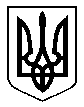 